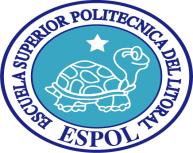 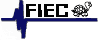 ESCUELA SUPERIOR POLITECNICA DEL LITORALFACULTAD DE INGENIERIA EN ELECTRICIDAD Y COMPUTACIONFUNDAMENTOS DE REDES DE DATOSI TERMINO 2015-2016                           TERCERA  EVALUACIÓN     (100 ptos)NOMBRE: …………………………………………………………………………….…			1.- Conteste según corresponda la respuesta correcta:Describe el rol de la preparación de un paquete que va a ser transmitido en un  medio dado :    (5ptos)Capa físicaCapa de enlace Capa de redCapa de transporteCapa de sesión2.- Conecta servicios utilizando software y hardware:  (5ptos)Capa de transporteCapa de sesiónCapa aplicación Capa físicaCapa de enlace3.-  802. 5  es : ( 5ptos)Token ringEthernetLLCWi fi802.11 wireless LAN4.- Una comunicación que se realiza al mismo tiempo en ambos sentidos se conoce como:   (5ptos)a) Full dúplexb) Half dúplexc) Semiduplexd) Simplexe) Ninguna5.- 1000 Base - T  soporta una distancia de :  ( 5ptos)10 m1000 m100 m110 m200  m6.- 1000 Base – cx  soporta una distancia de : ( 5ptos)15 m25 m35 m50 m10 m7.- Todos los equipos de comunicaciones tienen un sistema de tierra(5ptos)VerdaderoFalso8.- El tipo de conector utilizado en cable coaxial es el :  (5ptos)NBCBNCRJ45RJ11VGA9.-  Los tipos de Fibra óptica que pueden existir son:  ( 5ptos)10.- La fibra de tipo monomodo nos permite alcanzar mayores distancias  ( 5ptos)a) Verdaderob) Falso11.-  Los sistemas microondas generan nivel de interferencia en una red  ( 5ptos)VerdaderoFalso12.- RJ 45 es un conector utilizado para :  ( 5ptos)Cable coaxialUTP	Par de cobreFibra ópticaNinguno13.- Un  switch es un dispositivo de capa 2 que permite controlar colisiones: ( 5ptos)a) Verdaderob) Falso14.- El protocolo ARP es un protocolo de comunicaciones de la capa de enlace responsable de encontrar la dirección de hardware  (MAC Ethernet).  (5ptos)a) Verdaderob) Falso15.- Un cable de categoría superior genera como resultado  un mejor rendimiento en la transmisión de los paquetes              ( 5ptos)VerdaderoFalso16.-  El código de colores para un cable de conexión directa queda de la siguiente manera: ( 5ptos)BN, N ;  BV, A; BA,V; BC , CBN, N ;  BA, V; BV,N; BC, CBN, N ;  BC, C;   BA, V; BV, ABN, N;  BV, C ; BC , V : BA, VBN, N; BV,A ; BC, C; BA, A17.-  La configuración en un switch en modo servidor se almacena en: (5ptos)a) RAMb) NVRAMc) FLASHd) Dire) CPU18.-  switch#  indica que está dentro del switch en modo:  (5ptos)a) Privilegiadob) Globalc) Específicod) Configuracióne) Consola19.- El comando que me permite visualizar el IOS es :  (5ptos)a) show iosb) show versiónc) show runningd) show ciose) show mac addres table20.- El comando para asignarle nombre al conmutador es: (5ptos)a) Hostname b) Host name addressc) host   nombred) Host show e) show hostnamebb